December 13, 2017Docket No. A-2017-2637693Utility Code: 1220502CERTIFIEDMICHAEL S. WOODBLUE LINE MARKETING LLC700 COMMERCE DRIVE SUITE 500OAK BROOK IL  60523RE: Natural Gas Supplier License Application Dear Mr. Wood:On December 12, 2017, Blue Line Marketing, LLC’s application for a Natural Gas Supplier license was accepted for filing and docketed with the Public Utility Commission.  The application was incomplete.  In order for us to complete our analysis of your application, the Energy Industry Group requires answers to the attached question(s).  Please be advised that you are directed to forward the requested information to the Commission within 30 days of receipt of this letter.  Failure to respond may result in the application being denied.  As well, if Blue Line Marketing, LLC has decided to withdraw its application, please reply notifying the Commission of such a decision.Please forward the information to the Secretary of the Commission at the address listed below.  When submitting documents, all documents requiring notary stamps must have original signatures.  Please note that some responses may be e-filed to your case, http://www.puc.pa.gov/efiling/default.aspx.   A list of document types allowed to be e-filed can be found at http://www.puc.pa.gov/efiling/DocTypes.aspx.Rosemary Chiavetta, SecretaryPennsylvania Public Utility Commission400 North StreetHarrisburg, PA 17120Your answers should be verified per 52 Pa Code § 1.36.  Accordingly, you must provide the following statement with your responses:I, ________________, hereby state that the facts above set forth are true and correct to the best of my knowledge, information and belief, and that I expect to be able to prove the same at a hearing held in this matter.  I understand that the statements herein are made subject to the penalties of 18 Pa. C.S. § 4904 (relating to unsworn falsification to authorities).The blank should be filled in with the name of the appropriate company representative, and the signature of that representative should follow the statement.In addition, to expedite completion of the application, please also e-mail the information to Stephen Jakab at sjakab@pa.gov.  Please direct any questions to Stephen Jakab, Bureau of Technical Utility Services, at sjakab@pa.gov (preferred) or (717) 783-6174.  							Sincerely,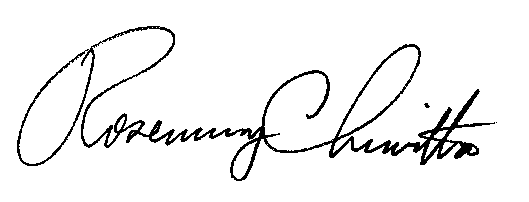 	Rosemary Chiavetta	SecretaryEnclosure Docket No.  A-2017-2637693Blue Line Marketing, LLCData Requests1.	Reference Application, Section 1.a, Identity of Applicant – Applicant failed to provide the applicant’s web address. Please provide an updated application page with the appropriate corrections. 2.	Reference Application, Section 4.d, Bonding Letters – Applicant failed to provide any of the required bonding letters.  Please provide the missing documentation.  3.	Reference Application, Section 7.e, Financial Fitness – Applicant failed to provide an E-mail address and Telephone number for their custodian of accounting records. Please provide an updated application page with the appropriate corrections. 4.	Reference Application, Section 7.f, Taxation – Applicant failed to provide a Revenue ID Number. Please resubmit a complete Tax Certification Statement.  5.	Reference Application, Section 8.e, Technical Fitness – Applicant failed to provide a detailed professional resume of its chief officer, to include detailed descriptions on all experience and activities including date ranges.  Please provide the missing documentation.  6.	Reference Application, Section 12, Notarized Proofs – Applicant failed to provide any notarized proofs of publications.  Please provide all the required notarized proofs of publications.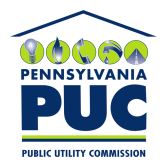 COMMONWEALTH OF PENNSYLVANIAPENNSYLVANIA PUBLIC UTILITY COMMISSION400 NORTH STREET, HARRISBURG, PA 17120IN REPLY PLEASE REFER TO OUR FILE